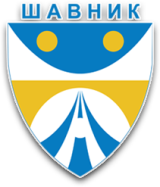 CRNA GORAOPŠTINA ŠAVNIK-Sekretarijat lokalne uprave-Broj: 03-019-633/20-3201Šavnik, 09.10.2020. godine_____________________________________________________________________________________________________Na osnovu člana 18 Statuta Opštine Šavnik (,,SL.list CG-opštinski propisi’’, br. 31/18), člana 5 Odluke o organizaciji i načinu rada lokalne uprave opštine Šavnik (,,Sl.list CG-opštinski propisi’’, br. 23/19) i člana 8 Odluke o dodjeli stipendija (,,Sl.list CG-opštinski propisi’’, br. 33/12 i 06/13), Sekretarijat lokalne uprave opštine Šavnik, r a s p i s u j eK O N K U R Sza dodjelu stipendija za školsku 2020/2021. godinuUSLOVI KONKURSA     Pravo na stipendiju imaju:Redovni studenti druge i narednih godina studiranja;Crnogorski državljani koji imaju prebivalište u Opštini Šavnik;Ispunjavaju kriterijume za dodjelu stipendija predviđene ovim Konkursom.KRITERIJUMI     Bodovanje podnijetih prijava vrši se na osnovu sljedećih kriterijuma:Deficitarnost zanimanja (građevinski, arhitektura, mašinski, elektrotehnički, fakultet za turizam i ugostiteljstvo i fakultet medicinskih nauka);Upisane godine studija;Materijalnog stanja porodičnog domaćinstva studenta;Prosječne ocjene na prethodnoj godini studija ( između 7 i 10 );Ukoliko se po Konkursu ne prijavi ni jedan kandidat po kriterijumu deficitarne oblasti povećava se broj kandidata iz oblasti ostalih struka i zanimanja u VII-1 stepen.POTREBNA DOKUMENTACIJAPrijava na Konkurs;Uvjerenje o državljanstvu ili fotokopija biometrijske lične karte;Potvrda o prebivalištu;Potvrda o upisu godine studija kao redovan student;Potvrda o položenim ispitima iz prethodnih godina;Potvrda o prosječnoj ostvarenoj ocjeni na prethodnoj godini studija;Dokaz da je porodica studenta korisnik bilo kakvog oblika socijalne pomoći kod Centra za socijalni rad;Dokaz da su prihodi po članu domaćinstva niži od prosječne neto zarade u Opštini Šavnik.ISPLATA STIPENDIJA	 Za jednu studijsku godinu dodjeljuje se 20 stipendija. Stipendije se dodjeljuju za jednu studijsku godinu i isplaćivaće se mjesečno za deset mjeseci studijske godine.Stipendije se ne isplaćuju za period apsolventskog staža.Visina stipendije utvrđuje se u zavisnosti od broja osvojenih bodova.ROK ZA PODNOŠENJE PRIJAVA	Rok za podnošenje prijava je 30 dana od dana objavljivanja Konkursa.	Nepotpune i neblagovremene prijave se neće razmatrati.	Podnijeta dokumenta se ne vraćaju.Prijavu na Konkurs ( nalazi se na arhivi i na sajtu Opštine Šavnik ) i traženu dokumentaciju potrebno  je u zatvorenoj koverti sa naznakom ,,KONKURS ZA STIPENDIJE’’ predati neposredno na arhivi opštine Šavnik ( svakim radnim danom od 9:00-14:00h) ili poslati poštom na adresu: Opština Šavnik, Sekretarijat lokalne uprave, Šavnik b.b 81450.Ovaj Konkurs se objavljuje na internet stranici Opštine Šavnik (www.savnik.me), na oglasnoj tabli Opštine Šavnik i dnevnom listu.	Kontakt : Sekretarijat lokalne uprave	Telefon:             040/266-108v.d. S E K R E T A R-a,Mladen Roćenović, s.r.